РЕШЕНИЕО внесении изменений в прогнозный план  приватизации муниципального имущества МО «Шовгеновский район»на 2018 год	В соответствии с Федеральным законом от 21.12.2001г. № 178-ФЗ «О приватизации государственного и муниципального имущества»,  Положением о порядке управления и распоряжения муниципальной собственностью муниципального образования "Шовгеновский район", утвержденного решением Совета народных депутатов МО «Шовгеновский район» № 562 от 19.04.2017г. и согласно представленных Комитетом имущественных отношений администрации МО «Шовгеновский район»  материалов, Совет народных депутатов МО «Шовгеновский район» РЕШИЛ:Внести следующие изменения в Прогнозный план приватизации муниципального имущества МО «Шовгеновский район» на 2018 год, утвержденный Решением Совета народных депутатов МО «Шовгеновский район» № 39 от 30.11.2017г:- в приложение к решению Совета народных депутатов добавить строки под номером 5 и 6 следующего содержания:Опубликовать настоящее решение в газете «Заря».Настоящее решение вступает в силу с момента официального опубликования в районной газете «Заря».   Глава   МО «Шовгеновский район»					       А.Д. Меретукова. Хакуринохабль«_11_»___05______ 2018г.№ _67_РЕСПУБЛИКА АДЫГЕЯСовет народных депутатов муниципального образования«Шовгеновский район»385440, а. Хакуринохабль, ул. Шовгенова, 9АДЫГЭ РЕСПУБЛИКМуниципальнэ образованиеу«Шэуджэн район»янароднэ депутатхэм я Совет385440, къ.  Хьакурынэхьабл,ур. Шэуджэным ыцI, 95Встроенное помещение в 18 квартирном жилом доме, общей площадью 35,5 кв.м.РА, Шовгеновский район, а. Хакуринохабль, ул. Шовгенова, д. 23/кв. 1II-III кв. 2018 года6Нежилое здание-котельная, общей площадью 146,6 кв.м. с кадастровым номером 01:07:0800002:68; нежилое здание-гараж, общей площадью 119,5 кв.м. с кадастровым номером 01:07:0800002:67; земельный участок общей площадью 3143 кв.м. с кадастровым номером 01:07:0800002:71РА, Шовгеновский район, а. Пшичо, ул. Ленина, 2 АIII-IV кв. 2018 года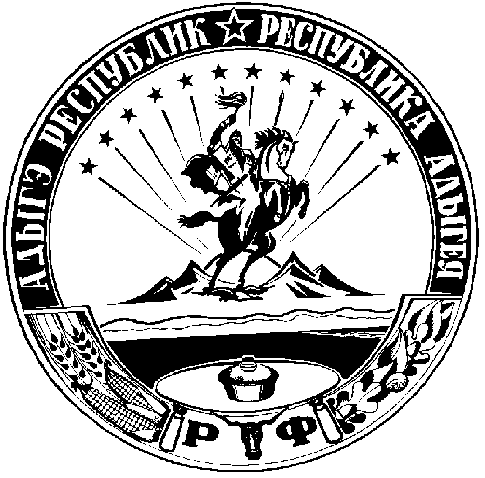 